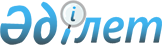 О внесении изменении в решение акима Кокпектинского района от 23 апреля 2014 года № 4 "Об образовании избирательных участков по Кокпектинскому району"
					
			Утративший силу
			
			
		
					Решение акима Кокпектинского района Восточно-Казахстанской области от 5 декабря 2018 года № 5. Зарегистрировано Управлением юстиции Кокпектинского района Департамента юстиции Восточно-Казахстанской области 6 декабря 2018 года № 5-15-130. Утратило силу решением акима Кокпектинского района Восточно-Казахстанской области от 11 декабря 2020 года № 7
      Сноска. Утратило силу решением акима Кокпектинского района Восточно-Казахстанской области от 11.12.2020 № 7 (вводится в действие по истечении десяти календарных дней после дня его первого официального опубликования).

      Примечание РЦПИ.

      В тексте документа сохранена пунктуация и орфография оригинала.
      В соответствии со статьей 23 Конституционного Закона Республики Казахстан от 28 сентября 1995 года "О выборах в Республике Казахстан", со статьей 37 Закона Республики Казахстан от 23 января 2001 года "О местном государственном управлении и самоуправлении в Республике Казахстан", и со статьей 26 Закона Республики Казахстан от 6 апреля 2016 года "О правовых актах", аким Кокпектинского района РЕШИЛ:
      1. Внести в решение акима Кокпектинского района от 23 апреля 2014 года № 4 "Об образовании избирательных участков по Кокпектинскому району" (Зарегистрированное в Реестре государственной регистрации нормативных правовых актов за номером 3356, опубликованное 15 июня 2014 года в районной газете "Жұлдыз" - "Новая Жизнь" № 49) следующее изменение:
      приложение к указанному решению изложить в новой редакции согласно приложению к настоящему решению. 
      2. Государственному учреждению "Аппарат акима Кокпектинского района" в установленном законодательством Республики Казахстан порядке обеспечить:
      1) государственную регистрацию настоящего решения в территориальном органе юстиции;
      2) в течение десяти календарных дней со дня государственной регистрации настоящего решения направление его копии в бумажном и электронном виде на казахском и русском языках в Республиканское государственное предприятие на праве хозяйственного ведения "Республиканский центр правовой информации" для официального опубликования и включения в Эталонный контрольный банк нормативных правовых актов Республики Казахстан;
      3) в течение десяти календарных дней после государственной регистрации настоящего решения направление его копии на официальное опубликование в периодические печатные издания, распространяемые на территории Кокпектинского района;
      4) размещение настоящего решения на интернет-ресурсе акимата Кокпектинского района после его официального опубликования.
      3. Контроль за исполнением настоящего решения возложить на руководителя аппарата акима района Кемербаеву Р.А.
      4. Настоящее решение вводится в действие по истечении десяти календарных дней после дня его первого официального опубликования.
      "___"________2018 год Избирательные участки Центральный избирательный участок № 1170
      Центр: село Кокпекты, улица Абылайхана, № 19 (здание Кокпектинской средней школы).
      Границы: улица Ш. Уалиханова дома № 1/1, 1/2, 2/1, 2/2, 3/1, 3/2, 4, 5, 6/1, 6/2, 7, 8/1, 8/2, 10/1, 10/2, 11/1, 11/2, 12, 13/1, 13/2, , 14/1, 14/2, 15, 16, 17, 19, 20, 21, 22, 24, 25, 26, 27, 29, 31, 32, 33, 34, 36/1, 36/2, 36/3, 36/4, 36/5, 36/6, 36/7, 36/8, 36/9, 36/10, 36/11, 37, 39, 39А, 39Б, 40, 41, 42, 44, 45, 46, 48, 49, 50, 51, 52, 53, 54, 55, 56, 57, 59, 60, 61, 62, 63, 66, 67, 69, 76, 78, 81, 82, 84, 85, 86/1, 86/2, 87, 88, 89/1, 89/2, 90/1, 90/2, 91/1, 91/2, 93;
      улица Кабанбай батыра дома № 1/1, 1/2, 1/3, 1/4, 3/1, 3/2, 3/3, 3/4, 4, 6/1, 6/2, 6/3, 6/4, 8, 10, 11, 12, 13, 14, 16, 18, 19, 20, 21, 22, 23, 26, 27, 28, 29, 32, 34, 35, 37, 38, 39, 40, 41, 42/1, 42/2, 44, 45, 46, 47, 48/1, 48/2, 48/3, 49, 51, 52/1, 52/2, 53, 54/1, 54/2, 58, 60, 63, 64, 65, 66, 68/1, 68/2, 70, 71, 71А, 72, 73/1, 73/2, 74, 75, 76/1, 76/2, 77, 78/1, 78/2, 79/1, 79/2, 80/1, 80/2, 82/1, 82/2, 83/1, 83/2, 84, 85/1,85/2, 86, 87/1, 87/2, 88, 89/1, 89/2, 90/1, 90/2, 91/1, 91/2, 92/1, 92/2, 93/1, 93/2, 94/1, 94/2, 95/1, 95/2, 97/1, 97/2, 99/1, 99/2, 100/1, 100/2, 102/1, 102/2, 104/1, 104/2;
      улица Горная дома № 2, 4, 6/1, 6/2, 6/3, 6/4, 7, 8/1,8/2, 8/3, 8/4, 8/5, 8/6, 8/7, 8/8, 9, 11, 12, 15, 16/1, 16/4, 16/6, 16/7, 16/8, 17, 19, 20, 28/1, 28/2, 28/3, 28/4,28/5, 28/6, 28/7, 28/8, 30/1,30/2, 30/3, 30/4, 30/5, 30/6, 30/7, 30/9, 30/10, 30/11, 30/12, 30/13, 30/14, 30/15, 30/16, 30/17, 30/18, 34/1, 34/2, 34/3, 34/4, 34/5, 34/6, 34/7, 34/8, 34/9, 34/10, 34/12, 34/13, 34/14, 34/15, 34/16, 34/17, 34/18 , 35, 36/1, 36/2, 36/5, 36/6, 36/7, 36/8, 36/9, 36/10, 36/11, 36/12, 36/13, 36/14, 36/15, 36/16, 36/17, 38/1, 38/2, 39/1, 39/2, 40/1, 40/2, 41, 42/1, 42/2, 43, 44/1, 44/2, 45, 47, 49, 50/1, 50/2, 51/1, 51/2, 53/1, 53/2, 55/1, 55/2, 62/1, 62/2;
      улица Южная дома № 4, 5/1, 5/2, 5/3, 5/4, 5/5, 5/6, 5/7, 5/8, 5/9 ,5/10, 5/11, 5/12, 5/13, 5/14, 5/15, 5/16, 5/17, 5/18, 5/19, 5/20, 5/21, 5/22, 5/23, 5/24, 5/25, 5/26, 5/27, 5/28, 5/29, 5/30, 5/31, 5/32, 5/33, 5/34, 5/35, 5/36, 6, 6А, 6Б, 8, 9, 10/1, 10/2, 11/1, 11/2, 12;
      улица Маяковского дома № 15, 29, 31, 33, 39/1, 39/2, 39/3, 39/4, 41;
      улица М. Тулебаева дома № 26/1, 26/2, 27, 29, 32/1, 32/2, 32/3, 34/1, 34/2, 35, 37, 39, 40/1, 40/2, 40/3, 40/4, 41, 42, 42А, 43, 44/1, 44/2, 45, 46/1, 46/2, 47, 48/1, 48/2, 49, 50, 51, 53;
      улица М. Ауэзова дома № 34, 36, 38, 41, 43, 49, 51;
      улица Толегенова дома № 9, 28, 29, 30, 32, 35, 37, 39, 41, 43, 44, 45, 47;
      улица Ж. Аймауытова дома № 41, 42, 43, 44, 47;
      улица Весенняя дома № 10, 39, 47, 50, 60;
      улица Восточная дома № 14/1, 14/2, 19;
      улица Суворова дома № 49, 51, 52, 54, 55, 60;
      улица Пушкина дома № 58, 62, 76/2, 76/3, 76/4;
      улица Абылайхана дома № 31, 33, 34, 35, 36, 41, 42/1, 42/2, 43/1, 43/2, 43/3, 43/4, 44;
      улица Лермонтова дома № 5, 7, 14, 20, 26/1, 26/2, 28, 29, 30, 36/1, 36/2, 37/1, 37/2, 38/1, 38/2, 38/3, 38/4, 38/5, 38/6, 38/7, 38/8, 38/9, 38/10, 38/11, 38/12, 38/13, 38/14, 38/15, 38/16, 39/1, 39/2 ,39/3, 39/3, 39/4, 39/5, 39/6, 39/7, 39/8, 39/9, 39/10, 39/11, 39/12, 39/13; 46
      улица Сейфуллина дома № 7, 24, 26, 32;
      улица Абишева дома № 24, 26, 28/1, 28/2, 29, 30/1, 30/2, 31, 32/1, 32/2, 33/1, 33/2, 34/1, 34/2, 35/1, 35/2, 36, 37, 38/1, 38/2, 38А, 39/1, 39/2, 40/1, 40/2, 40А, 41/1, 41/2, 41А, 47, 51, 53/1, 53/2, 53/3, 53/4, 53/5, 53/6, 53/7, 53/8, 53/9, 53/10, 53/11, 53/11, 53/12, 55/1, 55/2, 59/1, 59/2;
      улица Авдеева дома № 51, 52, 54, 55, 56, 57, 59, 60, 62, 64, 66, 67, 68, 70;
      улица Аухадиева дома № 10, 20, 31/1, 31/2, 33, 35/1, 35/2, 37/1, 37/2, 40/1, 40/2, 41, 43, 45;
      улица Ыргызбая дома № 8, 10, 17, 19, 21/1, 21/2, 22, 29, 31, 33, 34/1, 34/2, 34/3, 36/1, 36/2, 37, 38/1, 38/2, 39, 40, 41;
      улица Болганбаева дома № 34, 48;
      улица Бейсенбаева дома № 1/1, 1/2, 2/1, 2/2, 3/1, 3/2, 4/1, 4/2, 5/1, 5/2, 6/1, 6/2, 7/1, 7/2, 8/1, 8/2, 9, 10/1, 10/2, 11;
      улица Ш. Фахрутдинова дома № 1, 2/1, 2/2, 2А, 3, 41, 4/2, 5, 7, 9;
      улица Телевышка дома № 1/1, 1/2, 2/1, 2/2, 3/1, 3/2, 4/1, 4/2;
      улица Больничный городок дома 1/2, 1/3, 1/4, 1/5, 1/6, 1/7, 1/8, 2/2, 2/3, 2/4, 2/5, 2/6, 2/7, 2/8, 3/1, 3/2, 3/3, 3/4, 3/5, 3/6, 3/7, 3/8, 4/1, 4/2, 4/3, 4/4, 4/5, 4/6, 4/7, 4/8, 5/1, 5/2, 5/3, 5/4, 5/5, 5/6, 5/7, 5/8, 6/1, 6/2, 6/3, 6/4, 6/5, 6/6, 6/7, 6/8;
      улица Абая дома № 1/1, 1/2, 2/1, 2/2, 3/1, 3/2, 4/1, 4/2, 5, 6, 8/1, 8/2, 10/1, 10/2, 13/1, 13/2, 14, 15/1, 15/2, 16, 17/1, 17/2, 19/1, 19/2, 21/1, 21/2, 22, 23, 24, 25, 26, 27, 28, 29, 30, 31, 32, 33, 34, 37, 39, 41/1, 41/2, 41/3, 43, 45, 47, 48, 49, 50, 52/1, 52/2, 54, 56, 57, 58/1, 58/2, 60, 62, 63, 65/1, 65/2, 65/3, 65/4, 65/5, 65/6, 65/7, 65/8, 65/9, 65/10, 65/11, 65/12, 67, 68, 68А, 69/1, 69/2, 70, 71, 72, 73, 74. Зареченский избирательный участок № 784 
      Центр - село Кокпекты, улица Садовая, № 6 (здание детского сада "Бал- Ерке").
      Границы: Улица Саяхимова дома № 5, 6, 7, 8, 9, 10, 11, 12/1, 12/2, 13, 14, 15, 16, 17, 18, 19, 20, 21, 22, 23, 25, 26/1, 26/2, 27, 28/1, 28/2, 29, 30/1, 30/2, 31, 32/1, 32/2, 33/1, 33/2, 34/1, 34/2, 35, 36/1, 36/2, 38/1, 38/2, 40/1, 40/2, 42/1, 42/2, 44, 46/1, 46/2, 48/1, 48/2, 50/1, 50/2, 52/1, 52/2;
      улица Байтурсынова дома № 1, 2, 3, 4/1, 4/2, 5, 6, 7, 8, 9, 10, 11, 12, 13/1, 13/2, 15, 16, 17, 18/1, 18/2, 19/1, 19/2, 20, 21/1, 21/2;
      улица Би Боранбая дома № 1, 3, 4/1, 4/2, 5, 6/2, 6/3, 6/4, 7, 9/1, 9/2, 10/1, 10/2, 11, 12, 13/1, 13/2, 14, 15, 16, 17/1, 17/2, 18, 19, 20, 21, 22, 23, 24, 25, 26/1, 26/2, 28, 29, 31, 33/1, 33/2, 34, 35/1, 35/2, 36, 37, 38, 39/1, 39/2, 40, 42, 47, 49;
      улица Желтоксан дома № 1/1, 1/3, 1/4, 2/1, 2/2, 2/3, 3/1, 3/2, 3/3, 4/1, 4/2, 5/2, 5/3, 6/1, 6/2, 6/3, 7, 8, 9/1, 9/2, 10/1, 10/2, 11, 12/1, 12/2, 13, 14, 15, 16, 19, 20, 21, 22, 23, 24/1, 24/2, 26;
      улица А. Кушумбаева дома № 1/1, 1/2, 2, 3/1, 3/2, 4, 5, 6, 7, 8, 9, 10, 11, 12, 13, 14, 15, 16, 18, 20, 21/1, 21/2, 23/1, 23/2, 24, 25/1, 25/2, 27, 29, 31;
      улица Береговая дома № 1, 2, 3, 4, 5, 6, 7, 8/1, 8/2, 9, 10/1, 10/2, 11, 12, 13, 14, 15, 16, 18, 20/1, 20/2, 21, 22, 23, 24, 25, 26, 27/1, 27/2, 28/1, 28/2, 29, 33;
      улица Строителей дома № 1/1, 1/2, 2, 3/1, 3/2, 4/1, 4/2, 5/1, 5/2, 6/1, 6/2, 7/1, 7/2, 8/1, 8/2, 9/1, 9/2, 10/1, 10/2, 11/1, 11/2;
      улица Садовая дома № 1, 2/1, 2/2, 3, 5, 7, 9, 11, 13/1, 13/2, 15/1, 15/2, 15/3, 15/4, 17/1, 17/2;
      улица Ж. Шайжунусова дома № 1, 2, 3, 4, 5/1, 5/2, 6/1, 6/2, 6/3, 6/4, 6/5, 6/6, 6/7, 7, 8, 9, 10, 11/1, 11/2, 12, 13, 14, 15, 16, 17, 18, 19, 20;
      улица Константинова дома № 1, 2, 3/1, 3/2, 4/1, 4/2, 5/1, 5/2, 6, 7, 8, 10/1, 10/2, 14, 22. Кокпектинский избирательный участок № 785
      Центр - село Кокпекты, улица Кенесары Бакина, № 27 (здание Дома культуры).
      Границы: Улица Кенесары Бакина дома № 1, 2/1, 2/2, 3, 4, 5, 6, 7, 8, 9, 10, 12, 13, 14, 20, 24/1, 24/2, 25, 27, 29, 31, 32, 33, 34, 37, 38, 39, 40, 41;
      улица К. Раева дома № 2, 3, 5, 7, 8, 10, 12, 13, 14, 15, 16, 18, 19, 21, 22, 24, 29, 31, 32, 33, 37, 41/1, 41/2, 45, 46, 47, 48, 49, 69, 71, 73;
      улица Жумабаева дома № 1/1, 1/2, 2, 3, 4, 5, 6, 7, 8, 9, 10, 11, 12, 13, 14, 15, 17, 18, 19, 20, 21, 22, 23, 24, 26, 27, 28, 29, 30, 32, 35, 39/1, 39/2, 40, 41, 42/1, 42/2, 43/1, 43/2, 44, 45, 46, 47, 48, 49, 50, 53, 72, 80, 85, 87, 89, 91, 92;
      улица Астана дома № 1, 3, 4, 5, 6, 7, 8, 9, 12, 13, 15, 17, 19, 21/1, 21/2, 24, 30, 31, 35, 37, 38, 39, 40, 41, 42, 43/1, 43/2, 44/1, 44/2, 46, 50, 56, 57, 58, 60, 61, 62, 63, 64, 65, 66, 68, 69, 71, 78, 89, 95, 97;
      улица Шериаздана дома № 1/1, 1/2, 2, 3, 5, 6, 7, 8, 9, 10, 11, 12/1, 12/2, 14, 15, 16, 17, 19, 20, 24, 25, 26, 28, 29, 30, 33, 36, 37, 39, 40/1, 40/2, 40/3, 40/4, 41, 42/1, 42/2, 42/4, 42/5, 42/6, 42/7, 42/8, 43, 45, 46, 47, 48, 49/1, 49/2, 50, 51, 52, 53, 54, 55, 56, 58, 62, 63/2, 63/3, 64, 65, 66, 67, 68, 69, 70, 71, 77, 79, 81, 85, 89, 91, 91А, 93, 99, 101, 103;
      улица Авдеева дома № 1, 7, 9, 10, 11, 12, 14, 15, 16, 17, 18, 19, 20, 22, 23, 29, 35, 36, 37, 38, 39, 40, 41, 42, 43, 44, 45, 46, 47, 48, 49, 50;
      улица Цепура дома № 1, 2/1, 2/2, 3/1, 3/2, 4, 4А, 5, 6, 7, 8, 9, 10, 11, 12, 13, 14, 15, 16, 17, 18, 19, 20, 21, 22, 23, 24, 25, 27, 28, 29, 31, 32, 33/1, 33/2, 33/3, 33/4, 35, 37, 39, 40, 41, 43, 45, 47, 49, 51, 53;
      улица Братская дома № 1, 2/1, 2/2, 3/1, 3/2, 4/1, 4/2, 5, 7, 8, 9, 10, 11, 13, 14/1, 14/2, 16/1, 16/2, 17, 18/1, 18/2, 19, 20/1, 20/2, 22/1, 22/2, 23, 24, 25/1, 25/2, 27, 28, 29, 31, 32, 34, 35, 36, 37, 38, 39, 40, 41, 42, 44, 45/1, 45/2, 46, 50, 52;
      улица Абишева дома № 15, 17, 19; 
      улица Пушкина дома № 1, 6, 11, 12/1, 12/2, 16; 
      улица Ж. Аймауытова дома № 8, 24, 35;
      улица Чапаева дома № 17, 34, 41/1, 41/2, 45, 47, 48, 49; 
      улица М. Ауэзова дома № 6, 9, 16/1, 16/2; Ажайский избирательный участок № 786
      Центр - село Ажа (здание школы).
      Границы: село Ажа 52 дома.
      Границы: село Узынбулак 19 домов. Шариптогайский избирательный участок № 788
      Центр - село Шариптогай (здание школы). 
      Границы: село Шариптогай 74 дома. Толагайский избирательный участок № 789
      Центр - село Толагай (здание школы). 
      Границы: село Толагай 40 домов. Карагандыкольский избирательный участок № 790
      Центр - село Карагандыколь (здание бывшей школы).
      Границы: село Карагандыколь 26 домов.  Мамайский избирательный участок № 791
      Центр - село Мамай (здание школы).
      Границы: село Мамай 71 дом. Тассайский избирательный участок № 792
      Центр - село Тассай, улица М. Толегенова, № 62 (здание клуба).
      Границы: Улица Шокан Уалиханова дома № 1, 2, 3, 4, 5, 6, 7, 8, 9, 10, 11, 12, 13, 14, 15, 16, 17, 18, 19, 20, 21, 22, 23, 24, 25, 26, 27, 28, 29, 30, 31, 32, 33, 34, 35, 36, 37, 38, 39, 40, 41;
      улица Булгак А.Я. дома № 1, 2, 3, 4, 5, 6, 7, 8, 9, 10, 11, 12, 13, 14, 15, 16, 17, 18, 19, 20, 21, 22, 23, 24, 25, 26, 27, 28, 29, 30;
      улица М. Ауэзова дома № 1, 2, 3, 4, 5, 6, 7, 8, 9, 10, 11, 12, 13, 14, 15, 16, 17, 18, 19, 20, 21, 22, 23, 24, 25, 26, 27;
      улица М. Толегенова дома № 1, 2, 3, 4, 5, 6, 7, 8, 9, 10, 11, 12, 13, 14, 15, 16, 17, 18, 19, 20, 21, 22, 23, 24, 25, 26, 27, 28, 29, 30, 31, 32, 33, 34, 35, 36, 37, 38, 39, 40, 41, 42, 43, 44, 45, 46, 47, 48, 49, 50, 51, 52, 53, 54, 55, 56, 57, 58, 59, 60;
      улица Габдуллина дома № 1, 2, 3, 4, 5, 6, 7, 8, 9, 10, 11, 12, 13, 14, 15, 16, 17, 18, 19, 20, 21, 22, 23, 24, 25, 26, 27, 28, 29, 30, 31, 32, 33, 34, 35, 36, 37;
      улица Абая дома № 1, 2, 3, 4, 5, 6, 7, 8, 9, 10, 11, 12, 13, 14, 15, 16, 17, 18, 19, 20, 21, 22, 23, 24, 25, 26, 27, 28, 29, 30, 31, 32, 33, 34, 35, 36, 37, 38, 39, 40, 41, 42, 43, 44, 45, 46, 47, 48, 49, 50, 51, 52, 53, 54, 55, 56, 57, 58, 59, 60, 61, 62, 63, 64, 65, 66, 67, 68, 69. Кайнарский избирательный участок № 793
      Центр - село Кайнар (здание жилого дома).
      Границы: село Кайнар 30 домов. Аксусский избирательный участок № 794
      Центр - село Аксу (здание жилого дома).
      Границы: село Аксу 17 домов. Ушкумейский избирательный участок № 795
      Центр - село Ушкумей (здание школы).
      Границы: село Ушкумей 50 домов. Бигашский избирательный участок № 797
      Центр - село Бигаш, улица Бейбітшілік, № 2 (здание школы).
      Границы: Улица Кумар Раева дома № 1, 2, 3, 4, 5, 6, 7, 8, 9, 10, 11, 12, 13, 14, 15, 16, 17, 18, 19, 20, 21, 22, 23, 24, 25, 26, 27, 28, 29;
      улица Назарбек Саяхимова дома № 1, 2, 3, 4, 5, 6, 7, 8, 9, 10, 11, 12, 13, 14, 15, 16, 17, 18, 19, 20, 21;
      улица Цепура дома № 1, 2, 3, 4, 5, 6, 7, 8, 9, 10, 11, 12;
      улица Амангельды дома № 1, 2;
      улица Достык дома № 1, 2, 3, 4, 5, 6, 7;
      улица Бейбітшілік дома № 1, 3, 4;
      улица Абая дома № 1, 2, 3, 4, 5, 6, 7, 8, 9, 10.
      Границы: село Комсомол 5 дома.
      Границы: село Каргалы 3 дома. Егинбулакский избирательный участок № 799
      Центр - село Егинбулак (здание клуба).
      Границы: село Егинбулак 20 домов. Улкенбокенский избирательный участок № 800
      Центр - село Улкенбокен, улица Кирова, № 3 (здание школы).
      Границы: Улица Беловых дома № 1, 2, 3, 4, 5, 6, 7, 8, 9, 10, 14, 15, 16, 17, 18, 19, 20, 26; 
      улица Осипова дома № 1, 2, 3, 4, 5, 6, 7, 8, 9, 10, 11, 12, 13, 14, 15, 18, 19, 21, 22, 24, 25, 27, 28, 31, 32, 33, 34, 36, 38, 39, 41, 42, 43, 44, 45, 46, 48, 51, 52, 53, 55, 56, 57, 60, 61, 63, 66, 67, 69;
      улица Ленина дома № 2, 3, 4, 5, 6, 7, 9, 10, 11, 13, 14, 15, 17, 19, 20, 21, 26, 27, 28, 30, 31, 32, 33, 38, 39, 41, 42, 43, 44, 45, 46, 47, 48, 49;
      улица Почтовая дома № 1, 2, 3, 4, 5, 6, 7, 8, 9, 10, 11, 12, 13, 14, 15, 16, 17, 18, 19, 20, 21, 22, 24, 25, 26, 27, 28, 50;
      улица Пушкина дома № 1, 2, 3, 6, 7, 8, 9, 19, 20, 21, 22, 23, 34, 35, 36, 37;
      улица Кирова дома № 4, 6, 7, 8, 9, 10, 11, 12, 14, 15, 16, 17, 18, 19, 20, 21, 22, 23, 24, 25, 27, 28, 29, 30, 31, 32, 33, 34;
      улица Калинина дома № 3, 4, 5, 6, 7, 8, 9, 10, 11, 15, 16, 17, 18, 19, 21, 22, 23;
      улица Ключевая дома № 1, 2, 3, 4, 5, 6, 7, 8, 9, 10, 11, 12, 13, 17, 18, 19, 20, 21, 22, 23, 24, 25, 26, 27, 28, 29, 32, 33, 34, 35, 36;
      улица Крупской дома № 1, 2, 3, 4, 5, 6, 7, 8, 9, 10, 11, 12, 13, 14, 15, 16, 17, 18, 19, 20, 21, 22, 23, 24, 25, 29, 30, 31;
      улица Гоголя дома № 1, 2, 3, 4, 5, 6, 7, 8, 11, 12, 13, 14, 15, 16;
      улица Джамбыла дома № 1, 2, 3, 4, 5, 6, 7, 8, 9;
      улица Новостройка дома № 1, 2, 3;
      улица Абая дома № 1, 2, 4, 5, 6, 7, 8, 10, 11, 12, 13, 14;
      улица Константинова дома № 1, 2, 3, 4, 5, 6, 7, 8, 9, 11, 12, 13, 14, 15, 16, 17, 18, 19, 20, 21, 22;
      улица Базарная дома № 1, 2, 3, 4, 5, 6, 7, 8, 9, 10, 11, 13, 14, 15;
      улица Воропаева дома № 1, 2, 3, 4, 5, 6, 7, 8, 9, 13, 14, 15, 16, 17, 18, 19, 20, 21;
      улица Степная дома № 1, 2, 3, 4, 5, 6, 10, 11, 12;
      улица Базарная площадь дома № 2, 3, 4, 5, 6, 7, 8, 9, 10, 11, 12, 13, 14, 15, 16, 17, 18, 19;
      улица Заречная дома № 1, 2, 3, 4, 5, 6, 7, 8, 9, 10, 11, 12, 16, 17;
      улица Тельмана дома № 2, 3, 4, 6, 7, 8, 9, 10, 11, 12, 13, 14, 15, 16, 17, 18, 19, 20, 21, 22, 23, 24, 25, 26;
      улица Сатпаева дома № 1, 2, 3, 4, 5, 6, 7, 8, 9, 17, 18, 19, 20, 21, 22, 23, 24, 25;
      Племстанция дом № 1;
      Тентек дома № 1, 2, 3. Жансаринский избирательный участок № 802
      Центр - село Жансары (здание бывшей школы).
      Границы: село Жансары 29 домов. Актасский избирательный участок № 803
      Центр - село Актас (здание бывшей школы).
      Границы: село Актас 25 домов. Аухадиевский избирательный участок № 804
      Центр - село Преображенка, улица Заречная (здание Дома культуры).
      Границы: улица Предгорная дома № 1, 2, 3, 4, 5, 6, 7, 8, 9, 10, 11, 12, 13, 14, 15, 16, 17, 18, 19, 20, 21, 22, 23, 24, 25, 26, 27, 28, 29, 30, 31, 32, 33, 34, 35, 36, 37, 38, 39, 40, 41, 42, 43, 44, 45, 46, 47, 48, 49, 50, 51, 52, 53, 54, 55, 56, 57, 58, 59, 60, 61, 62, 63, 64, 65, 66, 67, 68, 69, 70;
      улица Ленина дома № 1, 2, 3, 4, 5, 6, 7, 8, 9, 10, 11, 12, 13, 14, 15, 16, 17, 18, 19, 20, 21, 22, 23, 24, 25, 26, 27, 28, 29, 30, 31, 32, 33, 34, 35, 36, 37, 38, 39, 40, 41, 42, 43, 44, 45, 46, 47, 48, 49, 50, 51, 52, 53, 54, 55, 56, 57, 58, 59, 60, 61, 62, 63, 64, 65, 66, 67, 68, 69, 70, 71, 72, 73, 74, 75, 76, 77, 78, 79, 80, 81, 82, 83, 84, 85, 86, 87, 88, 89, 90, 91, 92, 93, 94, 95, 96, 97, 98, 99, 100, 101, 102, 103, 104, 105, 106, 107, 108, 109, 110, 111, 112, 113, 114, 115, 116, 117, 118, 119, 120, 121, 122, 123, 124, 125, 126, 127, 128, 129, 130, 131, 132, 133, 134, 135, 136, 137, 138, 139, 140, 141, 142, 143, 144, 145, 146, 147, 148, 149, 150, 151, 152, 153, 154, 155, 156, 157, 158, 159;
      улица Береговая дома № 1, 2, 3, 4, 5, 6, 7, 8, 9, 10, 11, 12, 13, 14, 15, 16, 17, 18, 19, 20, 21, 22, 23, 24, 25, 26, 27;
      улица Советская дома № 1, 2, 3, 4, 5, 6, 7, 8, 9, 10, 11, 12, 13, 14, 15, 16, 17, 18, 19, 20, 21, 22, 23, 24, 25, 26, 27, 28, 29, 30, 31, 32, 33, 34, 35, 36, 37, 38, 39, 40, 41, 42, 43, 44, 45, 46, 47, 48, 49, 50, 51, 52, 53, 54, 55, 56, 57, 58, 59, 60, 61, 62, 63, 64, 65, 66, 67, 68, 69, 70, 71, 72, 73, 74, 75, 76, 77, 78, 79, 80, 81, 82, 83, 84, 85, 86, 87, 88, 89, 90, 91, 92, 93, 94, 95, 96, 97, 98, 99, 100, 101, 102, 103, 104, 105, 106, 107, 108, 109, 110, 111, 112;
      улица Куйбышева дома № 1, 2, 3, 4, 5, 6, 7, 8, 9, 10, 11, 12, 13, 14, 15, 16, 17, 18, 19, 20, 21, 22, 23, 24, 25, 26, 27, 28, 29, 30, 31, 32, 33, 34, 35, 36, 37, 38, 39, 40, 41, 42, 43, 44, 45, 46, 47, 48, 49, 50, 51, 52, 53, 54, 55, 56, 57, 58, 59, 60, 61;
      улица Садовая дома № 1, 2, 3, 4, 5, 6, 7, 8, 9, 10, 11, 12, 13, 14, 15, 16, 17, 18, 19, 20, 21, 22, 23, 24, 25, 26, 27, 28, 29, 30, 31, 32, 33, 34, 35, 36, 37, 38, 39, 40, 41, 42, 43, 44, 45, 46, 47, 48, 49, 50, 51, 52, 53, 54, 55, 56, 57, 58, 59, 60, 61, 62, 63, 64, 65, 66, 67, 68, 69, 70, 71, 72, 73, 74, 75, 76;
      улица Заречная дома № 1, 2, 3, 4, 5, 6, 7, 8, 9, 10, 11, 12, 13, 14, 15, 16, 17, 18, 19, 20, 21, 22, 23, 24, 25, 26, 27, 28, 29, 30, 31, 32, 33, 34, 35, 36, 37, 38, 39, 40, 41, 42, 43, 44, 45, 46, 47, 48, 49, 50, 51, 52, 53, 54, 55, 56;
      улица Гагарина дома № 1, 2, 3, 4, 5, 6, 7, 8, 9, 10, 11, 12, 13, 14, 15, 16, 17, 18, 19, 20, 21, 22, 23, 24. Черноярский избирательный участок № 805
      Центр - село Черноярка (здание клуба).
      Границы: село Черноярка 28 домов.  Укуликызский избирательный участок № 806
      Центр - село Укуликыз (здание клуба).
      Границы: село Укуликыз- 73 дома. 
      Границы: село Малая Буконь- 3 дома.  Теректинский избирательный участок № 808
      Центр - село Теректы, улица Мукагали Макатаева, № 3 (здание школы).
      Границы: улица Богенбай батыра дома № 1, 3, 4, 5, 6, 7, 9, 11, 12, 13, 14, 15, 16, 17, 18, 19, 20, 21, 22, 23, 24, 25, 27, 28, 29, 30, 31, 32, 33, 34, 35, 36, 37, 38, 39, 40, 41, 42, 43, 44, 45, 46, 47, 49, 50, 51, 52, 53, 54, 55, 58, 59, 60, 61, 62, 63, 65, 67, 74, 76, 79;
      улица Бирлик дома № 1, 2, 3, 4, 5, 6, 7, 8, 9, 10, 11, 13, 14, 15, 16, 17, 18, 19, 20, 21, 22, 23, 24, 25, 26, 27, 28, 30, 31, 32;
      улица Касыма Аманжолова дома № 1, 2, 3, 4, 5, 6, 7, 8, 9, 10, 11, 12, 13, 14;
      улица Шамши Калдаякова дома № 1, 3, 6, 8, 9, 10, 11, 12, 13, 14, 15, 16, 17, 18, 19, 20, 21, 22, 23, 24, 25, 26, 27, 28;
      улица Маметек дома № 1, 2, 3, 5, 6, 7, 8, 9, 10, 13, 15, 16, 17, 20, 21;
      улица Мукагали Макатаева дома № 1, 2, 3, 5;
      Границы: село Каменка- 6 домов. Орнекский избирательный участок № 809
      Центр - село Кызыл-Жулдыз (здание бывшей школы)
      Границы: село Кызыл-Жулдыз- 10 домов, Орнек- 6 домов. Шугылбайский избирательный участок № 811
      Центр - село Шугылбай, улица Ш.Уалиханова, № 1 (здание школы).
      Границы: село Шугылбай 120 домов. Мелитопольский избирательный участок № 812
      Центр - село Мелитополь (здание медицинского пункта).
      Границы: село Мелитополь 24 дома. Кокжайыкский избирательный участок № 813
      Центр - село Кокжайык, улица Ауэзова № 43 (здание Дома культуры).
      Границы: улица Абая дома № 3, 5, 13, 14, 19, 24/1, 24/2, 28, 29/1, 29/2, 30/1, 30/2, 31, 32, 33, 34, 35, 36, 37, 38, 39, 40;
      улица Б. Момышулы дома № 1, 2, 3, 4, 5, 7, 9, 11, 13, 14, 15, 16, 17, 18, 19, 20, 21;
      улица Авдеева дома № 1, 2, 3, 4, 5, 8, 10, 12, 13, 14, 15, 16, 17, 18, 19, 20, 21, 23, 25;
      улица Ленина дома № 1, 2, 3, 4, 5, 6, 7, 8, 9, 10, 12, 21, 22, 25, 26, 27, 28, 34, 40, 41, 42/1, 42/2, 44, 45, 46, 47, 48;
      улица Чайковского дома № 1, 2, 3, 5, 6, 8, 9, 10, 11, 12, 13, 14, 15, 16, 17, 18, 19, 20, 21, 22, 23, 24, 25, 26, 27, 28, 29, 30, 31, 32, 33, 34, 35, 36, 37, 38, 39, 40, 41, 42, 43, 44, 45, 46, 47, 48, 50, 51, 52, 53, 54, 55, 56, 57, 58;
      улица Саяхимова дома № 1, 2, 3, 4, 5, 6, 7, 8, 9, 10, 11, 12, 13, 14, 15, 16, 17, 18, 19, 20, 21, 22, 23, 24, 25, 26, 27, 28, 29, 30, 31, 32, 33, 34, 35, 36, 37, 38, 39, 40, 41, 42, 43, 44, 45, 46, 47, 48, 49, 50, 51, 52, 53, 54, 55, 56, 57, 58, 59, 60, 61, 62, 63, 64, 65, 66, 67, 68, 69, 70, 71, 72, 73, 74, 75, 76, 77, 78, 79, 80;
      улица М. Ауэзова дома № 1, 2, 3, 4, 5, 6, 7, 8, 9, 10, 11, 12, 13, 14, 15, 16, 17, 18, 19, 20, 21, 22, 23, 24, 25, 26, 27, 28, 29, 30;
      улица Достык дома № 1, 2, 3, 4, 5, 6, 7, 8, 9, 10, 11;
      участок Жумыскер 5 домов;
      участок Талапкер 4 дома. Акойский избирательный участок № 814
      Центр - село Ак-ой (здание школы).
      Границы: село Ак-ой 70 домов.
      Границы: село Карамойыл 68 домов. Ульгулималшинский избирательный участок № 816
      Центр - село Ульгулималши, улица Кокжал Барака, № 42 (здание школы).
      Границы: улица Каптагай Батыра дома № 2, 3, 5, 6, 7, 8, 9, 11, 12, 13, 14, 15, 16;
      улица Джамбыла дома № 1, 3, 4, 6, 7, 8, 9, 11, 12, 13, 15, 16;
      улица Маметек би дома № 1, 2, 3, 4, 5, 6, 7, 8, 9, 12, 13, 14, 15, 17, 18, 19;
      улица Ленина дома № 1, 2, 3, 6, 7, 8, 9, 10, 11, 13, 14, 15, 16, 18, 19, 20, 21, 22, 23, 24, 25/1, 26, 27, 28, 30, 31. 37;
      улица Сейфуллина дома № 1, 2, 3, 4, 5, 6, 7, 8, 9, 11, 12, 13, 14, 15, 16, 17, 18, 19, 20, 21, 22;
      улица Т. Аубакирова дома № 2, 3, 8, 9, 10, 12, 14, 15, 16;
      улица М. Маметовой дома № 1, 2, 3, 4, 5, 7, 8, 9, 10, 11;
      улица Койгельды дома № 1, 2, 3, 4, 6, 9, 10;
      улица Саяхимова дома № 1, 2, 3, 4, 7, 8, 9, 10, 11, 13, 14, 15, 16, 18;
      улица Кокжал Барак дома № 1, 2, 3, 5, 6, 7, 8, 9, 10, 11, 12, 15, 16, 17, 18, 19, 20, 21, 22, 23, 24, 25, 26, 27, 28, 29, 30, 31, 32, 33, 34, 35, 36, 37, 38, 39, 40, 41;
      улица Абылайхана дома № 1, 2, 3, 4, 5, 14, 16;
      улица Кабанбай батыра дома № 1, 2, 3, 4, 5, 6, 7, 8, 9, 10, 11, 13, 15;
      Даулетбай 1 дом. Нуранский избирательный участок № 817
      Центр - село Нура (здание бывшей школы).
      Границы: село Нура 25 домов. Сулейменский избирательный участок № 818
      Центр - село Сулеймен (здание бывшей школы).
      Границы: село Сулеймен 31 домов.  Абайский избирательный участок № 820
      Центр - село Самарское, улица Букетова, № 68 (здание Дома культуры).
      Границы: улица Самарға 100 жыл дома № 180, 181, 184, 186, 188, 189, 190, 191, 192, 193, 194, 195, 196, 197, 198, 199, 200, 202, 203, 205, 206, 207, 208, 210, 211, 212, 213, 214, 215, 216, 217, 218, 219, 221, 222, 223, 225, 226, 227, 228, 230, 231, 232, 233, 234, 235, 237, 239, 240, 241, 242, 244, 246, 247, 249, 250, 251, 252, 253, 254, 255, 256, 257, 258, 259, 260, 261, 262, 263, 264, 265, 266, 267, 268, 270, 271, 272, 273, 274, 275, 276, 277, 278, 279, 280, 281, 282, 283, 284, 286, 287, 288, 289, 290, 291, 292, , 295, 296, 297, 298, 299, 300, 301, 302, 304, 306, 307, 308, 309, 311, 313, 314, 315, 316, 317, 317А, 318, 319, 319А, 321, 322, 323, 324, 327, 329, 331, 333, 337, 338, 339, 340, 341, 342, 343, 344, 345 кв 1, 345 кв 2, 347, 349 кв1, 349 кв 2, 350, 351 кв 1, 351 кв 2, 352, 353 кв 1, 353 кв 2, 355 кв 1, 355 кв 2, 356, 357, 357 кв 1, 357 кв 2, 358, 359, тупик 1/1, 1/2, 1/3, 1/4, 1/5, 1/6, 1/7;
      улица Астана дома № 246, 253, 256, 260, 261, 262, 262/А, 264, 264А/2, 274, 280;
      улица Мира дома № 1/1, 1/2, дом 2 кв. с 1 по 16, 3/1, 3А, 4/2, 4/4, 5/1, 5/2, 6/1, 6/2, 7/1, 7/2 , 8/1, 8/2, 9, 10/1, 10/2, 11, 13, 14/1, 14/2, 16;
      улица Строительная дома № 1/1, 1/2 , 2/1, 2/2, 2/3, 2/4, 2/5, 2/6, 2/7, 2/8, 2/9, 2/10, 2/11, 2/12, 2/13, 2/14, 2/15, 2/16, 3/22, 3/23, 6/1, 6/2, 6/3, 6/4, 7/29, 7/30, 7/32, 8/1, 8/2, 8/3, 8/4, 8/5, 8/6, 8/7, 8/8, 9/1, 9/2, 10/1, 10/2, 10/3, 10/4, 10/5, 10/6, 10/7, 10/8, 10/9, 10/10, 10/11, 10/12, 10/13, 10/14, 10/15, 10/16, 11, 12/1 , 12/2, 12/3, 12/4, 12/5, 12/6, 12/7, 12/8, 12/9, 12/10, 12/11, 12/12, 12/13, 12/14, 12/15, 12/16, 13/1, 13/2, 14;
      улица Бакраева дома № 1/4, 1/5, 1/15, 1/16, 3/4, 3/6, 3/8, 3/9, 3/11, 3/12, 3/13, 3/14, 3/15, 5/4, 5/6, 5/8, 5/9, 5/14, 5/15, 5/16, 7/1, 7/2, 7/3, 7/4, 7/5, 7/6, 7/9, 7/10, 7/11, 7/12, 7/15, 7/16, 9 /1, 9/2, 9/3, 9/4, 9/7, 13/4, 13/5, 13/6, 13/7, 13/8, 13/11, 13/12, 13/13, 13/14, 13/16, 15/1, 15/2, 15/3, 15/5, 15/6, 15/7, 15/16, 15/17, 15/18, 17/1, 17/2, 19/1, 19/2, 21, 29, 33/1, 33/2, 35/1, 35/2, 37/1, 37/2, 39/1, 39/2, 41.
      переулок Д.М. Парий дома № 14, 15, 17, 19, 20, 22, 25, 26, 27, 28, 29, 35, 37, 39/2, 41/2, 41/3, 41/4, 41/5, 41/6, 41/7, 41/8, 41/9, 41/10, 41/11, 41/12, 41/13, 41/14, 41/15, 45/2, 45/5, 45/6, 45/8, 45/9, 45/10, 45/11, 45/13, 45/15, 45/16, 47/11, 49/2, 49/3, 49/5, 49/7, 49/8, 49/9, 49/10, 49/11, 49/13, 49/14, 49/15, 49/16, 49/18, 51/1, 51/2, 51/3, 51/5, 51/7, 51/8, 51/9, 51/11, 51/12, 51/15, 51/17, 51/18;
      переулок Ф.П. Фролова дома № 31, 32, 34, 36, 37, 38, 39, 40, 45, 46, 47, 48, 49, 51, 59, 61;
      переулок Комсомольский дома № 20, 21, 22, 23, 25, 26, 28, 30, 33, 34, 35, 36, 37, 38, 39, 40, 41, 42, 43, 45, 46, 48, 50, 52, 54, 56, 58, 60/1, 60/2;
      переулок Букетова дома № 33, 35, 41, 43, 45, 47, 53, 57/1, 57/2, 57/3, 59, 61, 63;
      переулок Абая дома № 6, 7, 8, 10, 12, 13/1, 13/2, 14, 15/1, 15/2, 16, 17/1, 17/2, 18, 19/1, 19/2, 21/1, 21/2, 23/1, 23/2, 24, 25/1, 25/2, 26, 27/1, 27/2, 29/1, 29/2, 31/1, 31/2, 32/1, 32/2, 33/1, 33/2, 34/1, 34/2, 35/1, 35/2, 36/1, 36/2, 37/1, 37/2, 38, 40/1, 40/2, 42/1, 42/2, 44/1, 44/2, 46/1, 46/2, 48/1, 48/2, 50/1, 50/2, 52/1, 52/2, 54;
      улица Алтынсарина дома № 1/1, 1/2, 2/1, 2/2, 3, 4/1, 4/2, 5, 6, 7/1, 7/2, 8, 9, 10, 11, 17, 18;
      улица А.М. Поплавский дома № 1, 1/1, 1/2, 2/2, 3/1, 3/2, 4/1, 4/2, 5/1, 5/2, 6/1, 6/2, 7/1, 7/2, 8/1, 8/2, 9/1, 9/2, 10/1, 10/2, 11/1, 11/2, 12, 13/1, 13/2, 14/1, 14/2;
      улица Карибаева дома № 2/1, 2/2, 4/1, 4/2, 5/1, 6/1, 6/2, 7/1, 7/2, 9;
      улица Колхозная дома № 1А/1, 1А/2, 1Б/1, 1Б/2, 1 /1, 1/2, 1/3, 1/4, 1/5, 1/6, 1/7, 1/8, 1/9, 1/10, 1/11, 1/12, 1/13, 1/14, 1/15, 1/16; 2А/1, 2А/2; 2 /1, 2/2, 2/3, 2/4, 2/5, 2/6,2/7, 2/8, 3;
      улица М. Маметовой дома № 2/1, 2/2, 3/1, 3/2, 4/1, 4/2, 5/1, 5/2, 7, 17/1, 17/2, 19/1, 19/2, 21/1, 21/2, 27, 29;
      улица Б. Момышулы дома № 1/1, 1/2, 2/1, 2/2, 6/1, 6/2, 8/1, 8/2, 10, 12/1, 12/2;
      улица Новоселов дома № 1, 2/1, 2/2, 3, 4, 5/1, 5/2, 6/1, 6/2, 7, 8/1, 8/2, 9/1, 9/2, 10/1, 10/2, 11/1, 11/2, 12/1, 12/2, 13, 14/1, 14/2, 15, 16/1, 16/2, 17, 18/1, 18/2, 19, 21, 23, 25/1, 25/2;
      улица Центральная дома № 1/1, 1/2, 2/1, 2/2, 3/1, 3/2, 4/2, 5/1, 5/2, 6/1, 6/2, 7/1, 7/2, 9, 10/1, 10/2, 11/1, 11/2, 12/1, 12/2, 13/1, 13/2, 14/1, 14/2, 15/1, 15/2, 17/1, 17/2, 19/1, 19/2, 21, 23, 25;
      переулок К.С. Раисова дома № 3/1, 3/2, 4/1, 4/2, 5/2, 5, 6, 11, 12, 13, 14, 15, 16А/2, 16А/3, 16А/5, 16А/6, 16А/7, 16А/8, 16А/10, 16А/11, 16А/12, 16А/14, 16А/15, 16А/16, 16А/17, 16А/18, 17, 18/1, 18/2, 20/1, 20/2, 22/1, 22/2, 23, 24/1, 24/2, 25, 27/1, 27/2, 29, 29А, 31, 33/1, 33/2, 35, 37, 39, 41/1, 41/2;
      улица Сейфуллина дома № 10/1, 10/2, 11/1, 11/2, 13/1, 13/2, 15/1, 15/2;
      улица Солнечная дома № 18, 19/1, 19/2, 20/1, 20/2, 21/1, 21/2, 22/1, 22/2, 23/1, 23/2, 29, 30/1, 30/2, 32/1, 32/2, 33/1;
      улица Полынина дом № 7/1, 7/2;
      улица Яроцкого дома № 1, 3/1, 3/2, 4, 7, 9, 13, 27, 29, 31. Самарский избирательный участок № 821
      Центр - село Самарское, улица Горохова, № 57 (здание школы имени Болганбаева).
      Границы: улица Глухенко дома № 1/1, 1/2, 2/1, 2/2, 3/1, 3/2, 4/1, 4/2, 5/1, 5/2, 6/1, 6/2, 7/1, 7/2, 8/1, 8/2, 9/1, 9/2, 10, 11/1, 11/2, 12/1, 12/2, 13/1, 13/2, 14/1, 14/2, 15/1, 15/2, 16/1, 16/2, 17/1, 17/2, 18/1, 18/2, 20, 21, 23, 24/1, 24/2, 25, 26/1, 26/2;
      улица Шарабарина дома № 1/1, 1/2, 2, 3/1, 3/2, 4/1, 4/2, 5/1, 5/2, 6/1, 6/2, 7/1, 7/2, 8/1, 8/2, 9/1, 9/2, 10/1, 10/2, 11/1, 11/2, 12/1, 12/2, 13/1, 13/2, 14/1, 14/2, 15, 16/1, 16/2, 17, 18/1, 18/2, 19, 20, 21/1, 21/2, 22, 24;
      улица Лоскутова дома № дом 1 с 1 кв. по 4 кв., 2/1, 2/2, 3, 3/1, 3/2, 4/1, 4/2, 5/2, 7/1, 7/2, 9/1, 9/2, 10, 11/1, 11/2, 13/1, 13/2, 14, 15/1, 15/2, 17/1, 17/2, 18, 19/1, 19/2, 20, 21/1, 21/2, 23/1, 23/2, 24, 26/1, 27, 28, 29, 30, 32/1, 33, 34, 35, 36, 37, 38, 39, 40, 41, 42, 43, 44/1, 44/2, 45, 46/1, 46/2, дом 48 с 1 кв. по 8 кв., 49, 51, 53, 55, 57, 59, 61/2, 63, 67;
      улица Алтайская дома № 1, 2, 3, 4, 5, 6, 7, 9, 10, 11, 13, 15, 16, 17, 18, 19, 20, 21, 22, 23, 24, 25, 26, 27, 28, 29, 31, 33, 35;
      улица Фонова дома № 1, 2, 4, 5, 6, 7, 8, 9, 10, 11, 12, 13, 14, 15, 16, 17, 18, 19, 20, 21, 22, 23, 24, 25, 26, 27, 28, 29, 30, 31, 32, 33, 34, 35/1, 35/2, 36, 37, 38, 39, 40, 41, 42, 43, 43А, 44, 45/1, 45/2, 46, 47, 48, 49, 50, 51, 52, 53, 54, 55, 56, 57, 58, 59, 60, 61, 62, 63, 64, 65, 66, 67, 68, 69, 70, 71, 72, 74, 75, 77, 78, 79, 80/1, 80/2, 81, 82, 83, 84, 85, 86, 87, 88, 89, 90, 91, 92, 94, 96, 98, 100, 102, 104, 106, 108, 110/1, 110/2, 112/1, 112/2, 114/3, 114/6, 114/7, 114/8, дом 116 с1 кв. по 8 кв.;
      улица Швайченко дома № 1, 2, 3, 5, 7, 8, 9, 11, 12, 13, 14, 15, 16, 17, 18, 19, 20, 21, 22, 23, 24, 26, 28, 29, 30, 31, 33, 34, 35, 37, 39, 41, 43, 45, 47, 49, 51, 53, 55, 57, 59, 61, 62, 63, 65, 67, 71/1, 71/2, 73/1, 73/2, 75/1, 75/2;
      улица Горохова дома № 3, 4, 5, 6, 7, 8/1, 8/2, 9, 10, 11, дом12 с 1 кв. по 6 кв., 13, 16/1, 16/2, 17/1, 17/2, 18, 19/3, 20, 21, 22, 23/1, 23/2, 24, 26/1, 26/2, 28/1, 28/2, 29, 30, 31, 32, 33, 35, 36, 37, 38/1, 38/2, 39, 40, 41, 42, 43, 45, 47, дом 48 с 1 кв. по 16 кв., 49, 51, 53, 59, 70 а;
      улица Казахстанская дома № 1/1, 1/2, 2, 3, 4, 5, 6, 7, 8, 9, 10, 11, 12, 13/1, 13/2, 14, 15/1, 15/2, 16, 18, 19, 20, 21/1, 21/2, 22, 23/1, 23/2, 24, 25/1, 25/2, 26, 28, 29/1, 29/2, 30, 31/2, 32, 34, 36, 38, 40, 42, 44;
      улица Самарға 100 жыл дома № 1, 2, 3, 5, 7, 8, 9, 10, 11, 12, 13, 14, 16, 17, 18, 19, 20, 21, 22, 23, 24, 25, 28, 29, 30, 31, 32, 33, 34, 35, 36, 37, 38, 39, 40, 42, 43, 44, 45, 46, 48, 49, 51, 52, 52А, 53, 54, 56, 57, 58, 59, 62, 63, 64, 65, 66, 67, 68, 70, 70А, 71, 72/1, 72/2, 72/3, 73, 74, 75, 76, 78, 80, 81, 82, 83, 84, 85, 86, 88, 89, 93/1, 93/2, 94, 95, 96, 99, 100, 101, 102, 103, 104, 106, 108, 110, 112, 113 с 1 кв. по 8 кв., 114, 116, 117, 118, 119, 120, 122, 124, 126, 128, 129, 130, 131, 136, 139, 140, 143, 144, 145, 148, 149, 156, 169, 178;
      переулок Горный дома № 1, 9, 10, 11, 12, 13, 17, 22, 23, 24, 27, 28, 29, 32, 34/1, 35, 36, 38, 39/1, 39/2;
      переулок Красноармейский дома № 19а, 19, 22, 23, 25, 31, 33, 33А, 34, 36, 38, 39, 40А, 42, 43, 44, 45, 46, 50, 52, 54, 56, 58, 62;
      переулок Первомайский дома № 41, 49, 50, 51, 53, 54, 55, 56, 58, 60;
      переулок Асламова дома № 19, 23, 25, 33, 36, 37, 38, 40, 42, 43, 44, 45, 46, 47, 48, 51, 52, 53, 54, 55, 56, 57, 59, 61, 63, 67;
      переулок Букетова дома № 36, 52, 56, 58, 60, дом 62 с 1 кв. по 4 кв., дом 64 с 1 кв. по 8 кв.;
      улица Астана дома № 1, 2, 2/А, 3, 4, 5, 6, 7, 8, 9, 10, 11, 12, 13, 15, 17, 18, 19, 23, 24, 26, 27, 29, 31, 33, 34, 36, 37, 38, 39, 40, 41, 42, 43, 44, 45, 46, 47, 48, 50, 55, 56, 57, 58, 59, 60, 61, 62, 64, 65, 66, 67, 68, 69, 72, 74, 75, 76, 77, 78, 79, 80, 81, 84, 86, 88, 89, 90, 92, 95, 96, 97, 99, 100, 105, 107, 108, 109, 110, 111, 112, 114, 116, 117, 118, 119, 121, 122, 123, 127, тупик 1, дома: 1, 2, 1а, 2а, 5, 9; тупик 2, дома: 3, 4, 5, 6, 7, 9, 11;
      переулок Пролетарский дома № 18, 20.  Букетовский избирательный участок № 822
      Центр - село Самарское, улица Асламова, № 18 (здание Самарской начальной школы).
      Границы: улица Ключевая дома № 2, 3, 4, 8, 9, 11, 12, 16, 18, 19;
      улица Аубакирова дома 2, 5, 8, 9, 10, 12, 13, 14, 15, 16, 17, 18, 19, 20, 21, 23, 24, 25, 25А, 26, 30, 31, 32, 33, 34/1, 34/2, 35, 36, 37, 38, 39, 41, 42, 43, 44, 45, 46, 47, 48, 49, 51, 52, 53, 55, 56, 57, 58, 59, 60, 61, 62, 63, 64, 65, 66, 67, 69, 70, 71, 72, 73, 74, 75, 76, 77, 78, 79, 80, 81, 84, 85, 88, 95, 97, 99, 101, 103, 107;
      улица Аубакирова проезд 1 дома № 2, 3, 4, 5, проезд 2 дома № 2, 3, 5, 7, 8, 10, 11, проезд 3 дома № 2, 3, 4, проезд 4 дома № 2, 3, 4, 5, 6, 8, 9, 11, 12, 15, 17;
      улица Астана дома: 124, 126, 128, 130, 131, 132, 133, 134, 136, 137, 138, 139, 140, 141, 142, 143, 145, 146, 147, 148, 149, 150, 151, 156, 157, 158, 159, 161, 162, 164, 165, 166, 169, 171, 172, 173, 174, 176, 177, 178, 179, 180, 181, 182, 183, 184, 185, 186, 187, 188, 189, 191, 192, 193, 194, 196, 197, 198, 199, 200, 201, 202, 203, 204, 205, 206, 207/1, 207/3, 208, 209, 210, 212, 214, 215, 216, 217, 218, 219, 221, 223, 224, 225, 226, 227, 229/1, 229/2, 229/3, 229/4, 231/1, 231/2, 232, 233/1, 233/2, 234, 235/1, 235/2, 236, 237/1, 237/2, 238, 239/1, 239/2, 240, 242, 244.Тупик-3 дома 3, 4, 5, 6, 7, 8.
      улица Болганбаева дома № 1/1; 1/2, 3/1; 3/2, 5/1, 6, 7/1, 8, 11/1; 11/2, дом 12 с 1 кв. по 4 кв., 15/1;15/2, 16, 17, 19/2, 21, 22, 24, 25, 28, 30, 34, 35, 36, 37, 38, 39, 41, 42, 43, 45, 46, 47, 50, 52, 54, 58, 59, 62, 63/1, 63/2, 63/3, 63/4, 63, 64, 65, 66, 67, 68, 69, 70, 71, 72, 73, 75, 78, 79, 81, 83, 85, 86, 87, 90, 91, 93, 94, 95, 96, 97, 98, 99, 100, 101, 102, 103, 104, 105, 106, 108, 109, 110, 111, 112, 115, 117/1, 117/2, 118, 120, 122, 123, 124, 126, 128, 130, 134, 137, 138, 139, 141, 142, 143, 144, 145, 146, 147, 153, 155, 156, 163, 164, 166, 167, 168/2, 168/4, 170, 172/2, 174/1, 176/1, 176/2, 178;
      улица Подгорная дома № улица-1 дома 1, 2, 3, 7, 8; улица-2 дома 1, 1А, 3, 5, 6, 7, 8, 9, 10, 12; улица-3 дома 2, 3, 4, 8, 10, 12, 14, 16;
      переулок Красноармейский дома № 3, 4, 6, 8, 10, 12, 14, 16, 18;
      переулок Горный дом № 1;
      переулок Первомайский дома № 3/1, 3/2, 4, 5/1, 6, 7/1, 7/2, 8, 9, 10, 11, 12, 14, 15, 16, 17, 18, 19, 20, 25, 26, 27, 28, 29/1, 29/2, 31/1, 31/2, 33/1, 33/2, 34, 35, 35/1, 35/2, 36, 37/1, 37/2, 38, 39/1, 39/2;
      переулок Асламова дома № 1, 2, 3, 5, 7, 8, 9, 10, 12;
      переулок Букетова дома № 1, 2, 3, 4, 5, 6, 7, 8, 9, 11/1, 11/2, 12, 13, 14, 16, 17, 19, 20, 21, 22, 23, 24, 26, 28, 29, 31;
      переулок Комсомольский дома № 1, 2, 3, 4, 5, 6, 7, 12, 14, 16;
      переулок Ф.П. Фролова дома № 1, 2, 3, 4, 5, 6, 10, 11, 12, 13, 14, 17, 20, 22, 25, 26, 27, 29, 31;
      переулок Д.М. Парий дома № 1, 3, 4, 11;
      Добролюбовка дом № 3. Шубаркайынский избирательный участок № 823
      Центр - село Шубаркайын (здание школы).
      Границы: село Шубаркайын 63 дома. Каиндинский избирательный участок № 824
      Центр - село Каинды (здание конторы лесхоза).
      Границы: село Каинды 36 домов. Миролюбовский избирательный участок № 825
      Центр - село Миролюбовка, улица Асламова, № 41 (здание школы).
      Границы: улица Асламова дома 1, 2, 3, 4, 5, 6, 7, 8, 9, 10, 11, 12, 13, 14, 15, 16, 17, 18, 19, 20, 21, 22, 23, 24, 25, 26, 27, 28, 29, 30, 31, 32, 33, 34, 35, 36, 37, 38, 39, 40, 41, 42, 43, 44, 45, 46, 47, 48, 49, 50, 51, 52, 53, 54, 55, 56, 57, 58, 59, 60, 61, 62, 63, 64, 65, 66, 67, 68, 69, 70, 71, 72, 73, 74, 75, 76, 77, 78, 79, 80, 81, 82, 83, 84, 85, 86, 87, 88, 89, 90, 91, 92, 93, 94, 95, 96, 97, 98, 99, 100, 101, 102, 103, 104, 105, 106, 107, 108, 109, 110, 111, 112, 113, 114, 115;
      переулок Верхний дома № 1, 2, 3, 4, 5, 6, 7, 8, 9, 10, 11, 12, 13, 14, 15, 16, 17, 18, 19, 20, 21, 22;
      улица Юбилейный дома № 1, 2, 3, 4, 5, 7, 8, 9, 10, 11, 13, 14, 15, 17, 19, 22, 23, 24, 25;
      переулок Горный дома № 1, 2, 3, 4, 5, 6, 7;
      переулок Почтовый дома № 1, 2, 3;
      переулок Школьный дома № 1, 2, 3, 4, 5, 6, 7, 9;
      переулок Молодежный дома № 1, 2, 3, 4, 5, 6, 7, 8, 9, 10, 11, 12, 13;
      переулок Краснодарский дома № 1, 2, 4, 5, 7, 8, 9, 10, 11, 12, 14, 15, 16;
      улица Казахстанская дома № 1, 2, 3, 4, 5, 6, 7, 8, 9, 10, 11, 12, 13, 14, 15, 16, 17, 18, 19, 20, 21, 22, 23;
      улица Лесная дома № 2, 3, 4, 5, 7, 8, 9, 10, 11, 12, 13, 14, 16;
      переулок Степной дома № 1, 2, 3, 4, 5, 6, 7. Раздольненский избирательный участок № 826
      Центр: село Раздольное, ул. Мира 61, (здание клуба).
      Границы: село Раздольное 103 дома.  Палатцынский избирательный участок № 827
      Центр - село Палатцы, улица Советская, № 14 (здание школы).
      Границы: улица Мамайка дома № 1, 2, 3, 4, 5, 6, 7, 8, 9, 10, 11, 12, 13, 14;
      улица Комсомольская дом № 1,
      улица Больничная дома № 1, 2, 3, 4, 5, 6;
      улица Рабочая дома № 1, 2, 3, 4, 5, 6, 7, 8, 9, 10, 11, 12, 13, 14, 15, 16, 17, 18, 19, 20, 21, 22, 23;
      улица Строительная дома № 1, 2, 3, 4, 5, 6, 7, 8, 9, 10, 11, 12, 13, 14, 15;
      улица Советская дома № 1, 2, 3, 4, 5, 6, 7, 8, 9, 10, 11, 12, 13, 14, 15, 16, 17, 18, 19, 20, 21;
      улица 40 лет Октября дома № 1, 2, 3, 4, 5, 6, 7, 8, 9, 10, 11, 12, 13, 14, 15, 16, 17;
      улица Мира дома № 1, 2, 3, 4, 5, 6, 7, 8, 9, 10, 11, 12, 13;
      улица Юбилейная дома № 1, 2, 3, 4, 5, 6, 7, 8, 9, 10, 11, 12;
      улица Заречная дома № 1, 2, 3, 4, 5, 6;
      улица Школьная дома № 1, 2, 3, 4, 5, 6;
      улица Абая дома № 1, 2, 3, 4, 5, 6, 7, 8, 9, 10, 11, 12, 13, 14;
      улица М.Горького дома № 1, 2, 3, 4, 5, 6, 7, 8, 9, 10;
      улица Ю.Гагарина дома № 1, 2, 3, 4, 5, 6, 7, 8;
      улица Совхозная дома № 1, 2, 3, 4, 5, 6, 7, 8, 9, 10, 11, 12;
      улица Труда дома № 1, 2, 3, 4, 5, 6, 7, 8, 9, 10, 11, 12, 13, 14, 15, 16, 17, 18. 
      Границы: село Песчанка- 15 домов. Подгорненский избирательный участок № 829
      Центр - село Подгорное (здание клуба).
      Границы: улица Октябрьская дома № 1, 2, 3, 4, 5, 6, 7, 8, 9;
      улица Фонова дома № 1, 2, 3, 4, 5, 6, 7, 8, 9, 10, 11, 12, 13, 14, 15, 16, 17, 18, 19, 20, 21, 22, 23, 24, 25, 26, 27, 28, 29, 30, 31, 32, 33, 34, 35;
      улица Яроцкого дома № 1, 2, 3, 4, 5, 6, 7, 8, 9, 10, 11, 12, 13, 14, 15, 16, 17, 18, 19, 20, 21, 22, 23, 24, 25, 26, 27, 28, 29, 30, 31;
      улица Седнева дома № 1, 2, 3, 4, 5, 6, 7, 8, 9, 10, 11, 12, 16; Караколский избирательный участок № 830
      Центр - село Каракол (здание школы).
      Границы: улица Солнечная дома № 1, 2, 3, 4, 5;
      улица А.Молдагуловой дома № 1, 2, 3, 4, 5, 6, 7, 8, 9, 10, 11, 12, 13, 14, 15, 16, 17, 18, 19, 20, 21, 22, 23, 24, 25, 26, 27, 28, 29, 30, 31, 32, 33, 34, 35, 36, 43, 45;
      улица Гайдара дома № 1, 2, 3, 4, 5, 6, 7, 8, 9, 10, 11, 12, 13, 14, 15, 16, 17, 18, 19, 20, 21, 22, 23;
      улица Обуховских коммунаров дома № 1, 2, 3, 4, 5, 6, 7, 8, 9, 10, 11, 12;
      переулок Летний дома № 1, 2, 3, 4, 9. Сарыбелский избирательный участок № 831
      Центр - село Сарыбел, улица Стасий, № 11 (здание клуба).
      Границы: улица Комсомольская дома № 1, 2, 3, 4, 6, 7, 9, 10, 11, 13, 14, 15, 16, 17, 18, 19, 21, 22, 23, 28, 33;
      улица Мира дома № 1, 2, 4, 5, 6, 7, 8, 9, 11, 12, 13, 14, 15, 17, 18, 19, 20, 23, 25, 28, 29, 30, 31, 33, 34, 36, 37, 41, 43, 45, 48, 49, 51;
      улица Стасий дома № 1, 2, 3, 4, 5, 6, 9, 10, 12, 13, 18, 21, 22, 25, 26, 27, 30, 33, 35, 37, 38, 39, 40, 41, 42, 43, 45, 46, 47, 48, 50, 51, 54;
      улица Больничная дома № 5, 6, 8, 10, 13, 14, 15, 16, 17, 18, 19, 20, 22, 23, 24, 26, 28, 29, 30, 31, 33, 35, 40, 44, 52, 53, 54, 55;
      улица Шоссейная дома № 3, 5, 6, 8, 9, 10, 11, 12, 13, 19;
      улица Почтовая дома № 1, 4, 6, 7, 9,11, 13, 14, 34;
      улица Космодемьянской дома № 1, 4, 6, 8, 9, 10, 12;
      улица Чапаева дома № 1, 2, 3, 6, 7, 9, 11;
      улица Кирова дома № 2, 3, 4, 5, 6, 7, 8, 9, 10, 11, 12, 18, 19, 20, 22, 23, 25, 28, 30, 37;
      улица Ленина дома № 1, 3, 4, 5, 6, 7, 8, 10, 12, 13, 15, 16, 20, 22, 26, 48;
      улица Береговая дома № 1, 2, 6, 7, 8, 9, 15, 16, 17, 18, 19, 20, 22, 29, 30, 53. Новостроевский избирательный участок № 832
      Центр - село Новостройка (здание лагеря).
      Границы: село Новостройка 47 домов. Кулынжонский избирательный участок № 833
      Центр - село Кулынжон, улица Гагарина, № 24 (здание клуба).
      Границы: улица Кулынжон дома № 1, 3, 4, 5, 6, 7, 9, 9 а;
      улица Аубакирова дома № 1, 2, 3, 4 а, 5, 7, 9 а, 10 а, 12, 13, 15, 17, 17 а, 18, 19, 20, 21, 22 а, 23, 24, 25, 26;
      улица Кенес дома № 1, 2, 4, 5, 7, 8, 9/1, 10, 12, 14, 15, 16, 17, 21, 22, 23, 24, 25/1, 25/2, 26, 28, 30, 32;
      улица Мира дома № 1, 2, 2а, 3, 4/1, 5, 6, 7, 8, 9, 11, 12, 13, 14, 15, 17, 17 а, 19, 20, 21, 22/1, 22/2, 35;
      улица Гагарина дома № 1, 2/1, 2/2, 3, 4, 5, 6, 9/2, 10, 11, 12, 13, 14, 15, 16, 17, 18, 20, 21, 22, 23/1, 23/2, 25, 26/1, 26/2;
      улица Кокжал Барака дома № 1, 2, 3, 4, 5, 6/1, 6/2, 7, 8/1, 8/2, 9, 10/1, 10/2, 11, 12, 13, 14, 15, 16, 17, 18, 19, 20, 21, 22, 23, 24/1, 24/2, 25, 26/1, 26/2, 27, 28/1, 28/2, 29, 31, 33;
      улица Байтурсынова дома № 1, 2, 5, 6, 8, 9, 10, 12, 13, 14/1, 14/2, 15, 18, 18 а, 20, 22, 23, 25 а, 25 б, 26, 27/1, 27 а, 28/1, 29, 30, 32, 33, 34, 35, 37, 38;
      улица Жуандыка дома № 1, 2, 3, 4, 7, 8, 10/1, 10/2, 11, 11/2, 13, 15, 15/2, 17, 19/1, 19/2, 21/1, 21/2, 23, 23/2, 24/1, 24/2, 25. Кокжыринский избирательный участок № 834
      Центр - село Кокжыра, улица Школьная, № 6 (здание школы).
      Границы: улица Абая дома № 1, 2, 3, 4, 5, 6, 7, 8, 9, 10, 11, 12/1, 12/2, 13/1, 13/2, 14/1, 14/2, 15/1, 15/2, 16/1, 16/2, 17/1, 17/2, 18, 19, 20, 21, 22, 23/1, 23/2, 24/1, 24/2, 25, 26, 27, 28, 29, 30, 31, 32, 33, 34, 35/1, 35/2, 36/1, 36/2, 37, 39, 40, 41, 42, 43, 44, 45, 46, 47;
      улица Рахметова дома № 1, 2, 3, 4, 5, 6, 7, 8, 9, 10, 11, 12, 13, 14, 15, 16;
      улица Школьная дома № 2, 3, 4, 7, 8, 9,9 а, 10/1, 10/2, 11/1, 11/2, 12/1, 12/2, 13, 14/1, 14/2, 15, 16, 17, 18, 19, 20, 21, 22, 23, 24, 25, 26, 27;
      улица Жуандыка дома № 1, 2, 3, 4, 5, 6, 7, 8, 9, 10, 11, 12, 13, 14, 15;
      улица Амангельды дома № 1, 2, 3, 4, 7, 8 а, 9, 11, 13, 14, 15, 16, 17, 18;
      улица Ленина дома № 1/1, 1/2, 2, 3, 4, 5, 6, 7, 8, 9, 10, 11, 12, 13/1, 13/2, 14, 15, 16/1, 16/2, 17, 18, 19, 20, 21, 22, 23, 24/1, 24/2, 25, 26/1, 26/2, 27/1, 27/2, 28, 29/1, 29/2, 30/1, 30/2, 31. Бастаушинский избирательный участок № 835
      Центр - село Бастауши, улица Абая, № 4 (здание школы).
      Границы: улица Абая дома № 2, 3, 4, 5, 6, 9, 10, 11, 12, 14, 15, 17, 18, 19, 19 а, 20, 22, 23, 24, 26, 28, 32, 38, 40;
      улица Наурыз дома № 2, 3, 5, 5 а, 9, 11, 15, 16, 17, 18, 31;
      улица Школьная дома № 1, 4, 5, 6, 7, 7 а, 8, 11, 11 б, 12, 15, 19, 20, 22, 23, 23 а, 25, 27, 29, 32, 33, 37, 39, 50;
      улица Кабанбай батыра дома № 1, 3, 5, 6, 8, 9, 9 а, 10, 12, 12 б, 13, 14, 15, 16, 21, 22, 23, 26, 26 а, 27, 34, 35, 36, 38;
      улица Ш.Уалиханова дома № 4, 5;
      улица Ленина дома № 1, 2, 3, 4, 5, 6, 9, 13, 15, 16, 17, 18, 19, 20, 24, 25, 26, 27, 30 б, 31, 34, 34а, 40;
      улица Абылайхана дом № 4;
      улица Рыскулова дома № 5, 9, 11, 13, 15, 17, 18, 21, 22, 23, 24;
      улица Жамбыла дома № 2, 3, 4, 7, 8, 9, 11, 13, 14, 15, 16, 17, 19, 21, 23, 27;
      улица Жуандык дома № 1, 7, 9, 12, 14, 15, 16, 17, 18, 20, 24, 26, 27, 30, 31, 34, 72;
      улица Больничная дома № 2, 5, 6, 7, 8, 9, 10, 12, 13, 14, 16, 17, 19;
      улица Строительная дома № 1, 2, 3, 4, 5, 8, 9, 14, 16, 21, 22, 28, 31, 33;
      улица Новостройка дома № 1, 2, 3, 4, 5, 7, 8, 9, 11, 13, 14, 15, 15 б, 17, 18, 21, 22, 23, 24, 25, 26, 27, 28, 29, 30, 33, 34, 35, 36, 37, 38, 39, 40, 41, 41 б, 42, 43, 44, 45, 46, 47. Кокжотинский избирательный участок № 836
      Центр - село Кокжота, улица Школьная, 34 (здание школы).
      Границы: улица Абая дома № 1, 2, 3, 4 а, 5, 6, 7, 8, 9, 10, 11, 12, 12 а, 13, 14, 15, 16, 17, 18, 19, 20, 21, 22, 23, 23 а, 24, 25, 25 а, 26, 26 а, 27, 28, 29, 30, 33, 35, 36;
      улица Кабанбай батыра дома № 1, 2, 3, 4, 5, 6, 7, 8, 9, 10, 12, 13, 14, 15, 16, 17, 18, 19, 20, 21, 22, 23, 24, 25, 26, 27, 28,
      улица Школьная дома № 1, 2, 3, 4, 5, 6, 7, 8, 9, 10, 11, 12, 13, 14, 15, 17, 19, 20, 21, 22, 23, 25, 27, 28, 29, 30. Мариногорский избирательный участок № 837
      Центр - село Мариногорка, улица Школьная, № 65 (здание школы).
      Границы: улица Зеленая дома № 1, 3, 4, 5, 6, 7, 8, 9, 10, 11, 12, 13, 14, 15, 16, 17, 18, 19, 20, 21, 22, 23, 24, 25, 26, 27, 28, 29, 30, 31, 32, 33, 34, 35, 37, 38, 39, 40, 41, 42, 43, 44, 45;
      переулок Аубакирова дома № 1, 2, 3, 4, 5, 6, 7, 8, 9;
      улица Школьная дома № 1, 2, 3, 4, 5, 7, 8, 10, 11, 12, 13, 14, 15, 16, 17, 18, 19, 20, 21, 22, 23, 24, 25, 26, 27, 28, 29, 30, 31, 32, 33, 34, 35, 36, 37, 38, 39, 40, 41, 42, 43, 44, 45, 46, 47, 48, 49, 50, 51, 52, 53, 54, 55, 56, 57, 58, 59, 60, 61, 62, 63, 64, 65, 66;
      улица Пролетарская дома № 1, 2, 3, 4, 5, 6, 7, 8, 9, 10, 11, 12, 13, 14, 15, 16, 17, 18, 19, 20, 21, 22, 23, 24, 25, 26, 27, 28, 29, 30, 31, 32, 33, 34, 35, 36, 37, 38, 39, 40, 41, 42, 43, 44, 45, 46, 47, 48, 49, 50, 51, 52, 53, 54, 55, 56, 57, 58, 59, 60;
      переулок Советский дома № 1, 2, 3, 4, 5, 7, 9, 10, 11, 12, 13, 14, 15, 16, 17;
      переулок Мира дома № 1, 2, 3, 4, 5, 6, 7, 8, 9, 10, 11, 12, 13, 14, 15;
      улица Молодежная дома № 1, 2, 3, 4, 5, 6, 7, 8, 9, 10, 11, 12, 13, 14, 15, 16, 17. Мойылдинский избирательный участок № 838
      Центр - село Мойылды, улица Центральная № 21 (здание клуба).
      Границы: улица Центральная дома № 1, 2, 3, 4, 5, 6, 7, 9, 10, 11, 12, 13, 14, 15, 16, 17, 19, 23, 24, 25, 26, 28, 29, 30, 31, 32, 33, 34, 35, 37, 38, 39, 40, 41, 42, 43, 44, 45, 46, 47, 48, 50, 51, 52, 53, 54, 55, 56, 57, 58, 59, 60, 61, 62, 63, 64, 65, 66, 67, 68;
      улица Береговая дома № 1, 2, 3, 4;
      Глазуново 3 дома. № 2, № 3, № 5 Жумбинский избирательный участок № 839
      Центр - село Жумба (здание школы).
      Границы: улица Школьная дома № 1, 2, 3, 4, 6, 9, 10, 12, 13, 14, 15, 16, 17, 18, 20, 21, 22, 23, 24, 25, 26, 27, 28, 29, 30, 31, 32, 33, 34, 35, 36, 37, 38, 39, 40, 41, 42, 43, 44, 45, 46, 47, 48;
      улица Больничная дома № 1, 2, 3, 4, 5, 6, 7, 8, 9, 10, 11, 12;
      улица Чапаева дома № 1, 2, 3, 4, 5, 6, 7, 8, 9, 10, 12, 13, 14, 15, 16, 17. Аккалинский избирательный участок № 840
      Центр - село Аккала, улица Центральная, № 50 (здание клуба).
      Границы: улица Октябрьская дома № 1, 2, 3, 4, 5, 6, 7, 8, 9, 10, 11, 12, 13, 14, 15, 16, 17, 18, 19, 20, 21, 22, 23, 24, 25, 26, 27, 28, 29, 30, 31, 32, 33, 34, 35, 36, 37, 38, 39, 40, 41, 42, 43, 44, 45, 46, 47, 48, 49, 50, 51, 52, 53, 54, 55, 56, 57, 58, 59, 60, 61, 62, 63, 64, 65, 65б;
      улица Мира дома № 1, 2, 3, 4, 5, 6, 7, 8, 9, 10, 11, 12, 13, 14, 15, 16, 17, 18, 19, 20, 21, 22, 23, 24, 25, 26, 27, 28, 29, 30, 31, 32, 33, 34, 35, 36, 36б;
      улица Верхняя дома № 1, 2, 3, 4, 5, 6, 7, 8, 9, 10, 11, 12, 12б;
      улица Новая дома № 1, 2, 3, 4, 5, 6, 7, 8, 9, 10, 11, 12, 13, 14, 15, 16, 17, 18, 19, 20, 21, 22, 23, 24, 25, 26, 27, 28, 29, 30, 31, 32, 33, 34, 35, 36, 37, 38, 39, 40, 41, 42, 43, 44, 45, 46, 47, 48, 49, 50, 51, 52, 53, 54, 55, 56, 57, 58, 59, 60, 61, 62, 63, 64, 65, 66, 67, 68, 69, 70, 71, 72, 73, 74, 75, 76, 77, 78, 79, 80, 81, 82, 83, 84, 85, 86;
      улица Центральная дома № 2, 3, 4, 5, 6, 7, 8, 9, 10, 11, 12, 13, 14, 15, 16, 17, 18, 19, 20, 21, 22, 23, 24, 25, 26, 27, 28, 29, 30, 31, 32, 33, 34, 35, 36, 37, 38, 39, 40, 41, 42, 43, 44, 45, 46, 47, 48, 49, 50, 51, 52, 53, 54, 55, 56, 57, 58, 59, 60, 61, 62, 63, 64, 65, 66, 67, 68, 69, 70, 71, 72, 73, 74, 75, 76, 77, 78, 79, 80, 81, 82, 83, 84, 85, 86, 87, 88, 89, 90, 91, 92, 93, 93б. Жанажолский избирательный участок № 841
      Центр - село Жанажол, улица Центральная, № 15 (здание школы).
      Границы: улица Центральная дома № 1, 2, 3, 4, 5, 6, 7, 8, 9, 10, 11, 12, 13, 14, 15, 16, 17, 18, 19, 20, 21, 22, 23, 24, 25, 26, 27, 28, 29, 30, 31, 32, 33, 34, 35, 36, 37, 38, 39, 40, 41, 42, 43;
      улица Комсомольская дома № 1, 2, 3, 4, 5, 6, 7, 8, 9, 10, 11, 12, 13, 14, 15, 16, 17, 18, 19, 20. Караткульский избирательный участок № 842
      Центр - село Караткуль, улица Кирова, № 19 (здание школы).
      Границы: улица М. Ауэзова дом № 1, 2, 3, 4, 5, 6, 7, 8, 9, 10, 11, 12, 13, 14, 15, 16, 17, 18, 19, 20, 21, 22, 23, 24, 25, 26, 27, 28, 29, 30, 31;
      улица Кирова дома № 1, 2, 3, 4, 5, 6, 7, 8, 9, 10, 11, 12, 13, 14, 15, 16, 17, 18, 19, 20, 21, 22, 23, 24, 25, 26, 27, 28, 29, 30, 31, 32, 33, 34, 35, 36, 37, 38, 39, 40, 41, 42, 43, 44, 45, 46, 47, 48, 49, 50, 51, 52, 53, 54, 55, 56, 57, 58, 59, 60. Койтасский избирательный участок № 843
      Центр - село Койтас, улица Абая, № 4 (здание медицинского пункта).
      Границы: улица Абая дома № 4, 5, 6, 7, 8, 9, 10, 11;
      улица Школьная дома № 1, 2, 3, 4, 5, 6, 7, 8, 9, 10, 11, 12, 13, 14, 15, 16, 17, 18, 19, 20, 21, 22, 23, 24, 25, 26, 27, 28, 29, 30, 31, 32, 33, 34, 35, 36, 37, 38, 39, 40, 41, 42, 43, 44, 45, 46, 47, 48.
					© 2012. РГП на ПХВ «Институт законодательства и правовой информации Республики Казахстан» Министерства юстиции Республики Казахстан
				
      Аким Кокпектинского района

А. Смаилов

      СОГЛАСОВАНО:

      Председатель Кокпектинской районной

      территориальной избирательной

      комиссии

      _______________

Б. Оразгалиева
Приложение к решению акима 
Кокпектинского района 
от "5" декабря 2018 года № 5